حضرات السادة والسيدات،بناءً على موافقتي على طلب رئيس لجنة الدراسات 13 (السيد ليو ليمان) وفي ضوء التأييد الذي حظي به الطلب في اجتماع لجنة الدراسات 13 (جنيف، 17-6 فبراير 2017)، يسرني أن أدعوكم إلى حضور اجتماعات فرقة العمل 1/13 ( شبكات وأنظمة الاتصالات المتنقلة الدولية-2020) وفرقة العمل 2/13 ( الحوسبة السحابية والبيانات الضخمة) وفرقة العمل 3/13 ( تطور الشبكات والثقة في الشبكات)، التي ستُعقد ب‍مقر الاتحاد في جنيف يوم 14 يوليو 2017.وتتمثل الأهداف الرئيسية لهذه الاجتماعات في النظر في استهلال عملية الموافقة فيما يتعلق بمشاريع توصيات قطاع تقييس الاتصالات التالية، والنظر في الموافقة على مشروع الإضافة للسلسلة Y.IMT2020، حسب الاقتضاء، تبعاً لنتائج اجتماعات أفرقة المقررين التي ستعقد خلال الأسبوعين السابقين لهذا الاجتماع (14-3 يوليو 2017، جنيف):فرقة العمل 1/13:	الإضافة للسلسلة Y.IMT2020 بشأن أنشطة التقييس والأنشطة مفتوحة المصدر المتعلقة بإضفاء الطابع البرمجي على الاتصالات المتنقلة الدولية-2020؛	Y.IMT-2020-mgt-req، بشأن متطلبات إدارة شبكات الاتصالات المتنقلة الدولية-2020؛	Y.IMT-2020-mgmt-frame، بشأن إطار إدارة شبكات الاتصالات المتنقلة الدولية-2020؛	Y.FMC-Req، بشأن متطلبات تقارب الاتصالات الثابتة والمتنقلة في الاتصالات المتنقلة الدولية-2020؛	Y.MM-RN، بشأن إطار إدارة التنقلية على الشبكات القابلة لإعادة التشكيل.فرقة العمل 2/13:	Y.CCIC-arch، بشأن الحوسبة السحابية – المعمارية الوظيفية للحوسبة بين المواقع السحابية.فرقة العمل 3/13:	Y.fsul، بشأن إطار لدعم التعلم الشمولي الموجه ذاتياً في بيئة مدعومة بخدمة ويب الأشياء.وسيعقد الاجتماع العادي لنشاط التنسيق المشترك بشأن التوصيل الشبكي المعرَّف بالبرمجيات (JCA-SDN) في 5 يوليو 2017، من الساعة 14:30 إلى الساعة 17:30، وستعقد الجلسة الافتتاحية لنشاط التنسيق المشترك بشأن الاتصالات المتنقلة الدولية-2020* (JCA-IMT-2020) في 10 يوليو 2017، من الساعة 11:00 إلى الساعة 13:00. وسيتم عقد ورشة عمل عن العروض المتعلقة باتصالات الجيل الخامس في 11 يوليو 2017.وسيُفتتح اجتماع فرقة العمل 1/13 في الساعة 09:30 متبوعاً باجتماعي فرقتي العمل 2/13 و3/13. وسيبدأ تسجيل المشاركين في الساعة 08:30 عند مدخل مبنى مونبريان. وستُعرض معلومات تفصيلية عن قاعات الاجتماع على الشاشات عند مداخل مقر الاتحاد، وفي الموقع الإلكتروني هنا.أهم المواعيد النهائيةوترد معلومات عملية عن الاجتماعات في ال‍ملحق A. وترد في ال‍ملحق B مشاريع جداول أعمال الاجتماعات التي أعدها رؤساء فرق العمل 1/13 و2/13 و3/13.أت‍منى لكم اجتماعاً مثمراً وممتعاً.الملحقات: 2الملحق Aأساليب العمل والمرافق المتاحةتقديم الوثائق والنفاذ إليها: سيجري الاجتماع بدون استخدام الورق. وينبغي تقديم مساهمات الأعضاء باستخدام النشر المباشر للوثائق؛ كما ينبغي تقديم مشاريع الوثائق المؤقتة إلى أمانة لجان الدراسات عن طريق البريد الإلكتروني باستخدام النموذج المناسب. ويتاح النفاذ إلى وثائق الاجتماع من الصفحة الرئيسية للجان الدراسات ويقتصر على أعضاء قطاع تقييس الاتصالات/من أصحاب الحسابات في خدمة تبادل معلومات الاتصالات (TIES).الشبكة ال‍محلية اللاسلكية: تُتاح خدماتها للمندوبين في جميع قاعات الاجتماع بالات‍حاد (معرّف الهوية:“ITUwifi” ، كلمة السر: itu@GVA1211). وتوجد معلومات تفصيلية في مكان الاجتماع وفي ال‍موقع الإلكتروني لقطاع تقييس الاتصالات (http://itu.int/ITU-T/edh/faqs-support.html).ال‍خزائن الإلكترونية: تُتاح طوال فترة الاجتماع باستخدام شارات قطاع تقييس الاتصالات لتعرف الهوية بواسطة التردد الراديوي (RFID). وتوجد الخزائن الإلكترونية مباشرةً بعد المنطقة الخاصة بالتسجيل في الطابق الأرضي من مبنى مونبريان.الطابعات: تُتاح طابعات في القاعات المكرسة للمندوبين وبالقرب من جميع قاعات الاجتماع الرئيسية. ولتفادي الحاجة إلى تركيب برامج تشغيل في حواسيب المندوبين، يمكن "طباعة الوثائق إلكترونياً" بإرسالها عن طريق البريد الإلكتروني إلى الطابعة المرغوب في استعمالها. وتُتاح التفاصيل في العنوان: http://itu.int/go/e-print.استعارة ال‍حواسيب ال‍محمولة: سيُوفر مكتب الخدمة في الاتحاد (servicedesk@itu.int) للمندوبين حواسيب محمولة، على أساس أسبقية الطلبات ال‍مقدمة.التسجيل المسبقالتسجيل المسبق: يجب أن يتم التسجيل المسبق على الخط من خلال الصفحة الرئيسية للجان الدراسات قبل بدء الاجتماع بشهر واحد على الأقل. وإضافةً إلى ذلك، وفي غضون المهلة نفسها، يرجى أيضاً من جهات الاتصال إرسال قائمة الأشخاص المخولين بتمثيل منظماتهم مع بيان أسماء رؤساء الوفود ونوابهم، عن طريق البريد الإلكتروني(tsbreg@itu.int)  أو البريد العادي أو الفاكس.زيارة جنيف: الفنادق والنقل العام وتأشيرة الدخولالزائرون القاصدون جنيف: يمكن الحصول على معلومات عملية للمندوبين الذين يحضرون اجتماعات الاتحاد التي تُعقد في جنيف من الموقع التالي http://itu.int/en/delegates-corner.التخفيضات التي تمنحها الفنادق: يعرض عدد من الفنادق في جنيف أسعاراً تفضيلية للمندوبين الذي يحضرون اجتماعات الاتحاد، وتقدم هذه الفنادق بطاقة تتيح لحاملها النفاذ المجاني إلى خدمة النقل العام في جنيف. ويمكن الاطلاع على قائمة بالفنادق المشاركة وتوجيهات بشأن كيفية طلب التخفيضات في الموقع التالي: http://itu.int/travel/.رسالة دعم التأشيرة: يجب طلب التأشيرة قبل القدوم إلى سويسرا بشهر واحد على الأقل، ويتم الحصول عليها من السفارة أو القنصلية التي تمثل سويسرا في بلدكم، وإلا فمن أقرب مكتب لها من بلد المغادرة في حالة عدم وجود مثل هذا المكتب في بلدكم. وإذا واجهتم صعوبة بهذا الشأن ي‍مكن للاتحاد، بناءً على طلب رسمي من الإدارة التي تمثلونها أو الكيان الذي تمثلونه، الاتصال بالسلطات السويسرية المختصة لتيسير إصدار التأشيرة. وينبغي لطلبات التأشيرة أن تحدد الاسم والوظيفة وتاريخ الميلاد ومعلومات جواز السفر وتأكيد التسجيل لجميع مقدمي الطلبات.وترسل الطلبات إلى مكتب تقييس الاتصالات حاملة عبارة "طلب تأشيرة" بواسطة البريد الإلكتروني (tsbreg@itu.int) أو الفاكس (+41 22 730 5853). ويمكن الحصول على نموذج الطلب هنا. Annex BMeeting of Working Parties 1/13, 2/13 and 3/13
Geneva, 14 July 2017Draft agenda1	Opening remarks and welcome2	Approval of the agenda for the plenary meetings of Working Parties 1, 2 and 3/133	Documents4	Review the results of Rapporteur Group meetings 5	Consent of draft Recommendations6	Agreement on Supplements7	Agreement on new work items 8	Agreement on future activities9	Approval of outgoing liaison statements10	Miscellaneous11	Closure of the meeting___________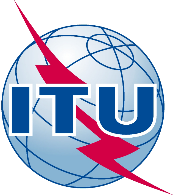 الاتحـاد الدولـي للاتصـالاتمكتب تقييس الاتصالاتجنيف، 12 أبريل 2017المرجع:الرسالة الجماعية 2/13
لمكتب تقييس الاتصالات 
SG13/TKإلى:-	إدارات الدول الأعضاء في الاتحاد؛-	أعضاء قطاع تقييس الاتصالات في الاتحاد؛-	المنتسبين إلى قطاع تقييس الاتصالات المشاركين في أعمال لجنة الدراسات 13؛-	الهيئات الأكاديمية المنضمة إلى الاتحادالهاتف:+41 22 730 5126إلى:-	إدارات الدول الأعضاء في الاتحاد؛-	أعضاء قطاع تقييس الاتصالات في الاتحاد؛-	المنتسبين إلى قطاع تقييس الاتصالات المشاركين في أعمال لجنة الدراسات 13؛-	الهيئات الأكاديمية المنضمة إلى الاتحادالفاكس:+41 22 730 5853إلى:-	إدارات الدول الأعضاء في الاتحاد؛-	أعضاء قطاع تقييس الاتصالات في الاتحاد؛-	المنتسبين إلى قطاع تقييس الاتصالات المشاركين في أعمال لجنة الدراسات 13؛-	الهيئات الأكاديمية المنضمة إلى الاتحادالبريد الإلكتروني:tsbsg13@itu.intإلى:-	إدارات الدول الأعضاء في الاتحاد؛-	أعضاء قطاع تقييس الاتصالات في الاتحاد؛-	المنتسبين إلى قطاع تقييس الاتصالات المشاركين في أعمال لجنة الدراسات 13؛-	الهيئات الأكاديمية المنضمة إلى الاتحادالموقع الإلكتروني:http://itu.int/go/tsg13الموضوع:اجتماع فرق العمل 1/13 و2/13 و3/13 (جنيف، 14 يوليو 2017)اجتماع فرق العمل 1/13 و2/13 و3/13 (جنيف، 14 يوليو 2017)14 مايو 2017-	تقدي‍م مساه‍مات أعضاء قطاع تقييس الاتصالات ال‍مطلوبة ترج‍متها14 يونيو 2017-	التسجيل ال‍مسبق (إلكترونياً من خلال الصفحة الإلكترونية للجنة الدراسات)-	تقديم طلبات الحصول على رسائل دعم طلب التأشيرة (يمكن الحصول على نموذج الطلب هنا)1 يوليو 2017-	تقديم مساهمات أعضاء قطاع تقييس الاتصالاتوتفضلوا بقبول فائق التقدير والاحترام.تشيساب لي
مدير مكتب تقييس الاتصالات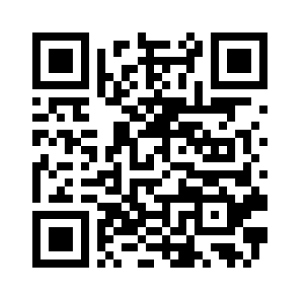 أحدث المعلومات عن الاجتماع